Proposed congenital heart disease standards and service specifications:              a consultation - 15 September 2014 to 8 December 2014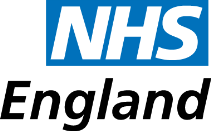 GuidanceThank you for downloading our consultation response form. You will need to submit your response to Dialogue by Design who are an independent organisation providing expert analysis of the responses to this consultation for NHS England.   Once you have completed this form please email it to: CHDconsultation@dialoguebydesign.co.ukAlternatively, if you are unable to provide your response electronically please print it on matt (non-shiny) paper and post it to:Dialogue by Design
252B Gray’s Inn Road
London
WC1X 8XGIf you would prefer to complete our online version of the consultation please go straight to our consultation hub: www.engage.england.nhs.uk/consultation/congenital-heart-disease-standardsAbout YouA: 	Are you responding on behalf of an organisation?If yes, please provide the name of your organisation:B: 	Which of the following relate to you?If you selected 'Other', please specify.C: 	Where do you live?  If you selected 'Other', please specify.If England, please select county:We want to be sure that the responses to the consultation represent a wide range of views from everyone affected by CHD.  If you are a ‘Person with CHD’ or a ‘Family member or carer of a person with CHD’ we would be grateful if you could complete the following three questions so that we can see whose views we have gathered.If you are answering on behalf of a ‘Person with CHD’ please complete with their information.D: 	Age:E: 	Ethnicity: If you selected 'Other', please specify F: 	Are your day-to-day activities limited because of a health problem or disability which has lasted, or is expected to last, at least 12 months? Include any issues or problems related to old age.If you selected “Yes”, please indicate your disability:Consultation QuestionsAIMS OF THE NEW CHD REVIEW1a: 	Will the draft standards and service specifications meet these aims? 1b:	Please explain your answer MODEL OF CARE2: 	What do you think of the model of care that we are proposing?3: 	What do you think about our proposals for level 2 Specialist Cardiology Centres?NETWORKS (Section A)4: 	What do you think of our proposals for the development of networks?STAFFING AND SKILLS (Section B)5: 	What do you think of our proposals for staffing CHD services?6: 	What do you think of our proposal that surgeons work in teams of at least four, each of whom undertakes at least 125 operations per year? Please explain your answer.7: 	What do you think about our proposed approach to sub-specialisation?INTERDEPENDENCIES (Section D)8: 	What do you think of the proposed standards for service interdependencies and co-location?INTRODUCTION TO THE PROPOSED SERVICE SPECIFICATIONS (Part 3)9: 	What do you think of the proposed service specifications?DELIVERING THE STANDARDS WITHIN EXISTING RESOURCES (Part 4)10: 	To ensure that we work within the available resources, difficult decisions may need to be made. What parts of our proposals matter most to you? MAKING IT HAPPEN (Part 5)11: 	Do you have any comments on the range of approaches proposed to ensure that the standards are being met by every hospital providing CHD care? ANY OTHER THOUGHTS12:	Is there anything else that you want to tell us or to ask us to consider? If your comments relate to a particular standard or section please specify which you are referring to. If you would like more information about the NHS England’s congenital heart disease review or the consultation process please visit our website: www.england.nhs.uk/ourwork/qual-clin-lead/chd/YesNoPerson with CHDFamily member or carer of a person with CHDPerson who works directly with people with CHDPerson who works within health and social care but not directly with people with CHDMember of charity or support group for people with CHDOtherPrefer not to sayEnglandScotlandWalesNorthern IrelandRepublic of IrelandOtherPrefer not to sayBath and North East SomersetBedfordBedfordBlackburn with DarwenBlackburn with DarwenBlackpoolBlackpoolBournemouthBournemouthBracknell ForestBracknell ForestBrighton and HoveBrighton and HoveBuckinghamshireBuckinghamshireCambridgeshireCambridgeshireCentral BedfordshireCentral BedfordshireCheshire EastCheshire EastCheshire West and ChesterCheshire West and ChesterCity of BristolCity of BristolCity of Kingston upon HullCity of Kingston upon HullCornwallCornwallCounty DurhamCounty DurhamCounty of HerefordshireCounty of HerefordshireCumbriaCumbriaDarlingtonDarlingtonDerbyDerbyDerbyshireDerbyshireDevonDevonDorsetDorsetEast Riding of YorkshireEast Riding of YorkshireEast SussexEast SussexEssexEssexGloucestershireGloucestershireGreater LondonGreater LondonGreater ManchesterGreater ManchesterHaltonHaltonHampshireHampshireHartlepoolHartlepoolHertfordshireHertfordshireIsles of ScillyIsles of ScillyIsle of WightIsle of WightKentKentLancashireLancashireLeicesterLeicesterLeicestershireLeicestershireLincolnshireLincolnshireLutonLutonMedwayMedwayMerseysideMerseysideMiddlesbroughMiddlesbroughMilton KeynesMilton KeynesNorfolkNorfolkNorth East LincolnshireNorth East LincolnshireNorthamptonshireNorthamptonshireNorth LincolnshireNorth LincolnshireNorth SomersetNorth SomersetNorthumberlandNorthumberlandNorth YorkshireNorth YorkshireNottinghamNottinghamNottinghamshireNottinghamshireOxfordshireOxfordshirePeterboroughPeterboroughPlymouthPlymouthPoolePoolePortsmouthPortsmouthReadingReadingRedcar and ClevelandRedcar and ClevelandRutlandRutlandShropshireShropshireSloughSloughSomersetSomersetSouthamptonSouthamptonSouth GloucestershireSouth GloucestershireSouth YorkshireSouth YorkshireSouthend-on-SeaSouthend-on-SeaStaffordshireStaffordshireStockton-on-TeesStockton-on-TeesStoke-on-TrentStoke-on-TrentSuffolkSuffolkSurreySurreySwindonSwindonTelford and WrekinTelford and WrekinThurrockThurrockTorbayTorbayTyne and WearTyne and WearWarringtonWarringtonWarwickshireWarwickshireWest BerkshireWest BerkshireWest MidlandsWest MidlandsWest SussexWest SussexWest YorkshireWest YorkshireWiltshireWiltshireWindsor and MaidenheadWindsor and MaidenheadWokinghamWokinghamWorcestershireWorcestershireYorkYorkUnder 1212-1819-2526-6566+Prefer not to sayWelsh / English / Scottish / Northern Irish / BritishIrishGypsy or Irish TravellerWhite and Black CaribbeanWhite and Black AfricanWhite and AsianIndianPakistaniBangladeshiChineseCaribbeanAfricanArabOtherPrefer not to sayYes, limited a lotYes, limited a littleNoPrefer not to sayVision (e.g. due to blindness or partial sight)Hearing (e.g. due to deafness or partial hearing)Mobility, such as difficulty walking short distances, climbing stairs, lifting and carrying objectsLearning or concentrating or rememberingMental HealthStamina or breathing difficultySocial or behavioural issues (e.g. due to neuro diverse conditions such as Autism, Attention Deficit Disorder or Asperger’s Syndrome)  Prefer not to sayStrongly agreeAgreeNeither agree nor disagreeDisagreeStrongly DisagreeDon’t know